АДМИНИСТРАТИВНАЯ ПРОЦЕДУРА № 2.181.Выдача справки о неполучении пособия на детейДокументы и (или) сведения, представляемые гражданином для осуществления административной процедуры• паспорт или иной документ, удостоверяющий личность Размер платы, взимаемой при осуществлении административной процедурыбесплатно Максимальный срок осуществления административной процедуры5 дней со дня обращения Срок действия справки, другого документа (решения), выдаваемых (принимаемого) при осуществлении административной процедуры 	бессрочноК сведению граждан!С вопросами по осуществлению данной административной процедурыВы можете обратиться:•  в службу «Одно окно» райисполкома: г. Кировск, ул.Кирова, 80, каб. 4, тел. (802237) 79-1-50,  79-1-51.Режим работы: понедельник-пятница с 8.00 до 17.00или•  в отдел  социальной защиты, пенсий и пособий управления по труду, занятости и социальной защите райисполкома к  главным специалистам - Чайке Галине Михайловне  и Давыдович Раисе Александровне, каб.14,  тел. (802237) 79121.Прием граждан: понедельник-пятница с 8.00 до 13.00 и с 14.00 до 17.00.В случае временного отсутствия Чайка Г.М., Давыдович Р.А. – к Гринфельд Ирине Евгеньевне, начальнику отдела социальной защиты, пенсий и пособий управления, каб. 13, тел. (802237)  79120. Прием граждан: понедельник-пятница с 8.00 до 13.00 и с 14.00 до 17.00.ВЫШЕСТОЯЩИЙ ГОСУДАРСТВЕННЫЙ ОРГАН:Комитет по труду и социальной защите Могилевского областного исполнительного комитета,212030, г. Могилев, ул. Первомайская, 71, тел. (80222) 252379.Режим работы: с 8.00 до 13.00, с 14.00 до 17.00, кроме выходных и праздничных днейОбразец заявления находится в кабинете № 13, 14К сведению граждан!С вопросами по осуществлению данной административной процедурыВы можете обратиться:•  в службу «Одно окно» райисполкома: г. Кировск, ул.Кирова, 80, каб. 4, тел. (802237) 79-1-50,  79-1-51.Режим работы: понедельник-пятница с 8.00 до 17.00или•  в отдел  социальной защиты, пенсий и пособий управления по труду, занятости и социальной защите райисполкома к  главным специалистам - Чайке Галине Михайловне  и Давыдович Раисе Александровне, каб.14,  тел. (802237) 79121.Прием граждан: понедельник-пятница с 8.00 до 13.00 и с 14.00 до 17.00.В случае временного отсутствия Чайка Г.М., Давыдович Р.А. – к Гринфельд Ирине Евгеньевне, начальнику отдела социальной защиты, пенсий и пособий управления, каб. 13, тел. (802237)  79120. Прием граждан: понедельник-пятница с 8.00 до 13.00 и с 14.00 до 17.00.ВЫШЕСТОЯЩИЙ ГОСУДАРСТВЕННЫЙ ОРГАН:Комитет по труду и социальной защите Могилевского областного исполнительного комитета,212030, г. Могилев, ул. Первомайская, 71, тел. (80222) 252379.Режим работы: с 8.00 до 13.00, с 14.00 до 17.00, кроме выходных и праздничных днейОбразец заявления находится в кабинете № 13, 14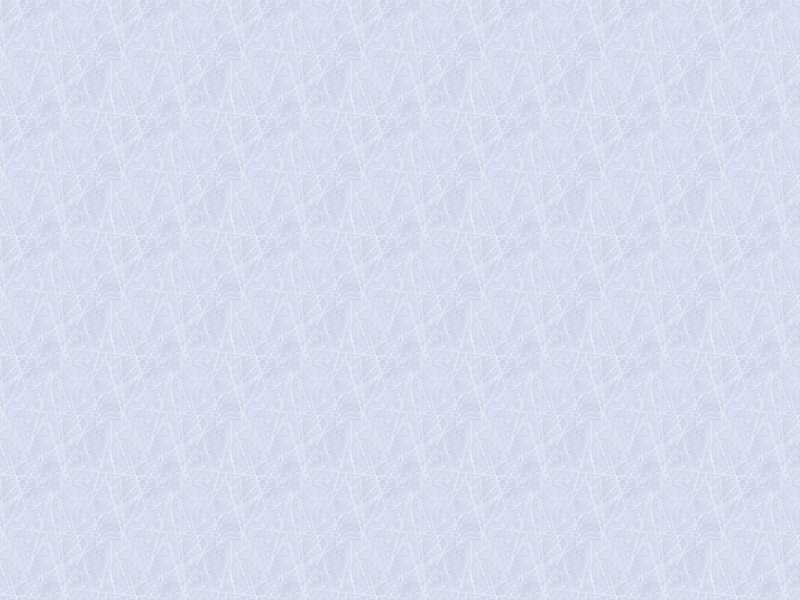 